１５ピア・カウンセリングのおらせ　のはにないさで、まだまだがきますが、にはよりがかられるのをじますね。さて、さんはピア・カウンセリングというものをってたりいたことはありますか。で「いこと」「み」などをしたことはありますか？また、がいをもつでいえるはいますか？もセンター・では、ピア・カウンセリングをいます。でしたいけどのではせるがいなかったり、しになってをとってもらえてないなど、このにセンターのでとにせないことをしてみませんか。ぜひ、をおちしております。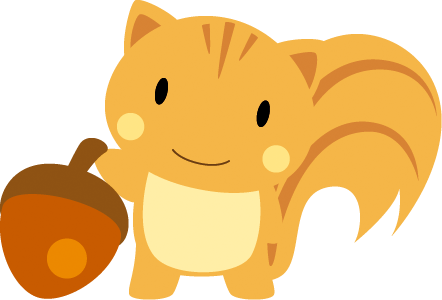 　　：２０１６１０６（）１３～１０８（）１３　　：スポーツセンター　 ：１５,０００　　：１,５００リーダー：　　　　センターエコー　　　　　　　　センター・　　 ：がいをっているでピア・カウンセリングにのあるしみ：にを、またはＦＡＸでまでおりください。めり：２０１６９20　　しみの、とさせてきます。　　：・・センターおしみ・おいわせ：センター・　　　　　　〒１８７－０００３　１－２６－３０　パラシオ１０２　　　　　　　　　　　　　　　　　　　　　　　　　　　　ＴＥＬ：０４２－４６７－７２３５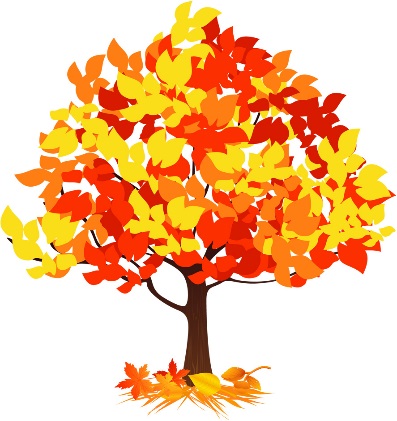 　　　　　　　　　　　　　　　　　　　　　　　　　　　　ＦＡＸ：０４２－４６７－７３３５　　　　　　　　　　　　　　　　　　　　　　　　　Ｅ－ｍａｉｌ： cilkodaira3@hotmail.com                                                                        ：・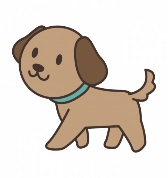 